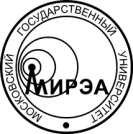 Moscow State Universityof Information Technologies, Radioengineering and ElectronicsMGUPI         «___» ________ 20__  		                                                    № _________________Образец продольного бланка МГУПИ на английском языке   Stromynka Аv., 20, Moscow, 
  107996,  Russian Federation                           phone: +7 (499) 268 01 01, fax: +7 (495) 964 91 90
                           e-mail: info@mgupi.ru